28AxiologíaLos valores y las esperanzas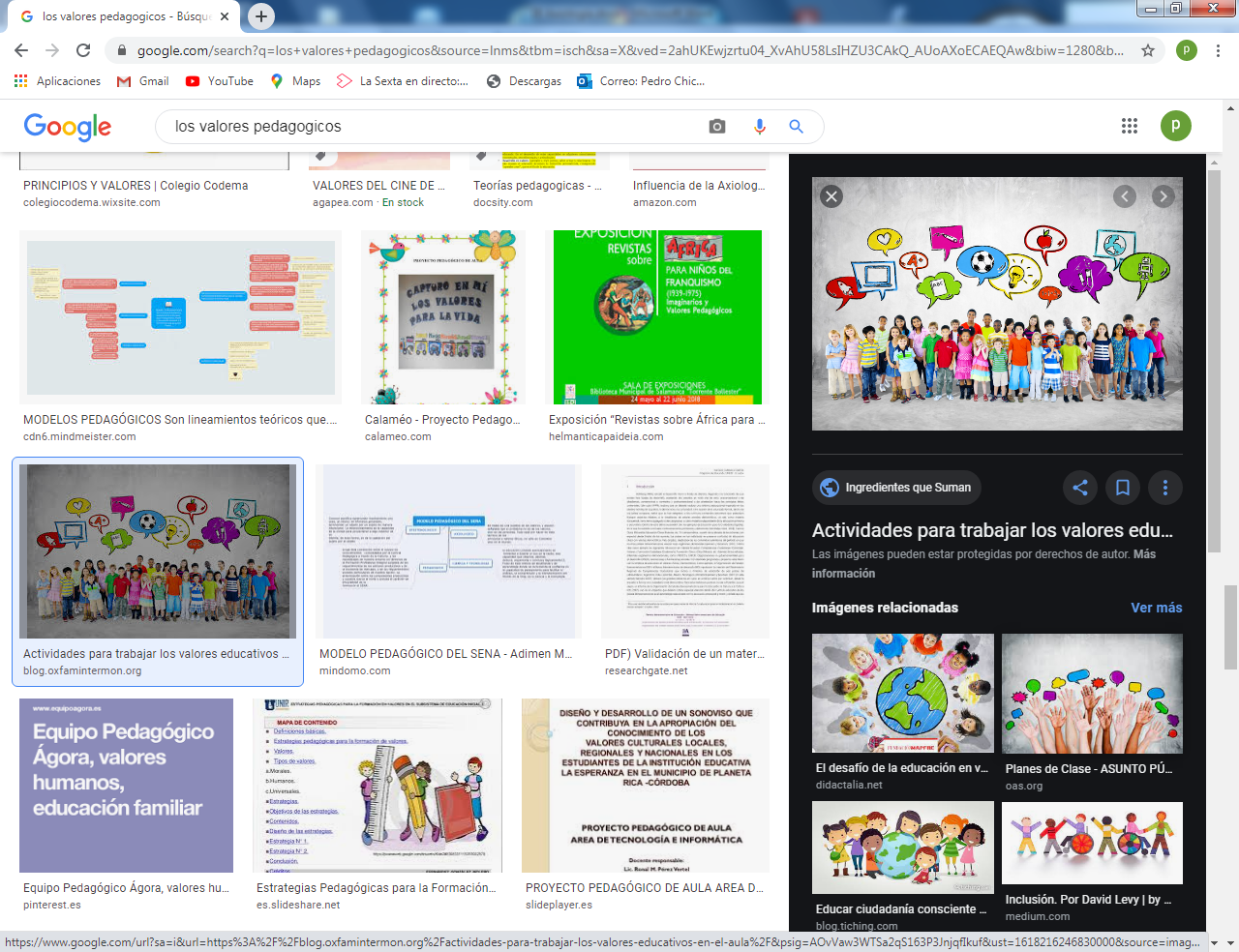     El comienzo del siglo XX nació con muchosinterrogantes filosóficos, siendo el tema de los valores uno de los más desafiantes y también de los más interesantes que se hace presente en los pensadores. Muchos filósofos de una forma o de otra pasan por ese cambo y lucha mentalmente por descubrir cuáles son los valores, que en otros tiempos llamaban cualidades, virtudes, disposiciones, aptitudes y actitudes.    Se parte del principio de que el hombre buscalo que vale y rechaza lo que no vale y que sucapacidad estimativa es muy diversa, pues ante su mente se presentan muchos y variados objetos valiosos y el grado o la forma de aceptarlos o de rechazarlos depende de su estala de estimaciones  subjetivas y pocas veces objetivas.     La Axiología se presenta así como la Ciencia práctica de discernimiento de los valores; pero presupone una labor dereflexión profunda sobre autenticidad en el valer y para discernir el grado de deseo ante lo que vale o temor ante lo que no vale.     Valor es término ambiguo y diversificado en donde se entremezcla lo material y crematístico y lo sutil, que tal es lo ético, estético o espiritual. El valor engarza elementos objetivos y subjetivos. Los objetivos dependen de la cultura y del poder de estimulación que algo ejerce entre los hombres: tal es el caso de la comida, del oro, de la paz.   El valor subjetivo es lo que la afectividad o la diferente apreciación mental de cada uno proyecta sobre el objeto que se presenta como atractivo, útil o necesario. Educar supone proponer valores, ayudar a discernirlos y fortalecer la voluntad para perseguirlos persistentemente.    Valoración es esa  acción y el efecto de definir la calidad de una obra, de una persona o de una acción humana de cualquier tipo, a la luz de unos criterios suficientemente objetivos para que se puedan convertir en juicio adecuado sobre el significado y alcance de los que se valora.   El concepto de "valoración" alude más bien a aspectos globales y humanos, morales y afectivos, de los objetos. El concepto paralelo de "evaluación" hace referencia más a las dimensiones cuantitativas. Se valoran las actitudes y se evalúan los conocimientos.   Las dimensiones morales y religiosas tienen que ver más con la valoración que con la evaluación, aunque en pedagogía y psicología se usa indistintamente ambos conceptos o expresiones.  1    La axiología como ciencia     Valores son aquellas riquezas objetivas o subjetivas que suscitan el aprecio, el interés, el deseo en las personas que se sitúan ante las realidades que encontramos en la vida.  Max Scheler, en "El puesto del hombre en el cosmos", dice de ellos: "Los valores hacen que las cosas sean valiosas por sí mismas. Hay distintos valores, porque hay distintas formas de valer.    Hay valores superiores a otros y hay que ser capaces de distinguirlos.     Hay jerarquías de valores que es preciso descubrir. Y siempre los valores absolutos han de estar por encima de los valores relativos".   Por eso los valores son fuerzas que comprometen toda la personalidad y por eso condicionan el modo de ser de cada hombre. Constituyen riquezas naturales y sobrenaturales que dan sentido a nuestra vida y a nuestra relación con los demás.   Gracias a los valores que asumimos, nos sentimos definidos antes las realidades de la vida: ante Dios, ante los hombres, ante los objetos, ante los hechos y ante nosotros mismos.   La axiología se dedica sobre todo a estudiar los valores de diverso tipo, como pensando en aquellos que son radicales en la naturaleza inteligente del hombre. Es lo que llamamos valores naturales. Esos se necesitan para la vida para ser constructores del la naturaleza humana. Ellos  promueven aquello que el hombre, como tal, necesita para vivir y para convivir   Por ejemplo se pueden recordar:     - La Vida que nos da el Creador y que nos hace posible llegar al gozo de poseerlo.     - El Amor y la capacidad de orientarnos haciael bien y a rechazar el mal      - La Paz que tantas veces se precisa en vida terrena y la vida social     - La Salud y la seguridad de vida personal y de la colectividad.     - El Progreso y la prosperidad y la capacidad humana de  mejorar.     - La Solidaridad y la bondad en la convivencia con amigos y enemigos.     - La Felicidad y la realización como personas según los objetivos.     - La Justicia y el respeto al prójimo, que nos abre a lo espiritual sin dejar lo terrenal.       - La Libertad y la responsabilidad en las propias acciones y en las ajenas.  Podemos recordar los tres grandes filósofos explícitamente estudiosos de los valores     • Hugo Münstenberg (1863-1916) Psicólogo germano-estadounidense, pionero de la psicología aplicada, estableció las bases de la psicología industrial.    Discípulo de Wilhelm Wundt en Leipzig, obtuvo su doctorado en 1885. En 1891 participó en el primer Congreso internacional de psicología, celebrado en EE. UU, en el que William James le invitó a trabajar en el laboratorio de psicología de la Universidad de Harvard.Tras tres años de estancia en EE. UU., regresó a Friburgo, Alemania. Dos años más tarde, en 1897, regresó a Harvard, donde permaneció hasta su muerte en diciembre de 1916.    Münstenberg relacionó las habilidades de los nuevos empleados con las demandas de trabajo de una organización o empresa. La psicología y la eficiencia industrial estaban directamente relacionadas con las propuestas del taylorismo. Así abrió el camino de la "orientación profesional". Su mayor aportación en psicología en términos históricos es la del desarrollo de una teoría de la conciencia en la línea propuesta por William James, si bien va un poco más lejos al suprimir la voluntad y reducir con ello la conciencia ante una conducta laboral o social: así surgieron formas de adaptación de las cualidades del individuo ante las exigencias de una profesión determinada; y los reclamos de la profesión cuando tienen que contar con el individuo capacitado y vocacionado para una labor social o profesional.    Así abrió Münsteberg el camino de la armonía entre profesional y profesión. Significa conveniencia del individuo para una profesión que le viene bien; y conveniencia de una profesión para que la ejerza el individuo capacitado para lo que ella exige.   Sus obras, las principales son de Psicología:  "Psicología y vida económica" y "Elementos de psicología”. Pero también aparece en 1908 su libro "Filosofía de los valores", en donde   establece una clasificación incipiente de los rasgos axiológicos, si bien realiza la visión psicológicamente.   • Max Scheller (1874-1928)  Fue el más significativo filósofo del valor.  Su pensamiento se va clarificando y ordenando en este terreno concreto, aunque la inmensidad de su cultura y la profundidad de su reflexión hacen posible una extensión enorme en sus diversos  planteamientos. En su libro "Etica", en 1941, clasificaba los valores en materiales, afectivos, vitales, intelectuales y espirituales. Los espirituales, tanto los éticos, los estéticos como los trascendentes, son los más elevados para el hombre y los que definen su situación y su capacidad religiosa y superior.   Max Scheller nació en Munich en 1874. Se formó en las Universidades de Berlín, Heidelberg y Jena. En esta última se doctoró en 1899.En 1901 publicó su primer libro. En1902 entra como Profesor libre en Jena. En 1907 pasa a la de Berlín y poco después va a la de Munich.   Comenzó estando muy influido por Husserl. En la primera guerra residió en Suiza y en Holanda. En 1919 pasó a la Universidad de Colonia y fue Director del Instituto de Estudios históricos. Sus publicaciones fueron sucediéndose con método y constancia, llamando la atención por su originalidad y las perspectivas que establecen. Llevó una vida muy sistemática de reflexión, docencia y redacción de los libros.   Se hallaba en la plenitud de su vida, cuando le sorprendió la muerte a sus 53 años, el 19 de Mayo e 1928. Ciertamente había elaborado lo fundamental de su axiología, pero le quedaba todavía mucha labor de sistematización y sobre todo de aplicación. Por eso su desaparición fue muy sentida por aquellos que le acompañaban en su quehacer filosófico.    Su obra más significativa aparece en 1907: "El formalismo de la Etica y la Etica de los valores materiales". Pero son sus escritos lo que más vale: "Lo trascendental y el método psicológico",  '‛Crisis de los valores" "De lo eterno en el hombre", "Las formas del saber y la vida en sociedad",  ‛'La situación del hombre en su cosmos",  "Intuición filosófica del mundo".    Scheller plantea la vida desde la perspectiva fin del valor. Valor es aquello que es mejor lo contrario. Vale porque existe. Vale porque crece. Vale porque ayuda a transformar. Todo lo que es, lo es por ser un valor. Lo que no vale, es nada.   Los valores se catalogan, se aprecian, se estiman, se buscan y se conservan. Y no se conocen, pues no son productos lógicos. Son ante todo realidades vitales. El valor tiene siempre unas cualidades básicas: es objetivo, esdinámico, es bipolar pues puede ser positivo y negativo. apareciendo entonces como antivalor. Y es también plural y diverso.    La clasificación que hace Scheller de los valores es jerárquica: espirituales, morales, intelectuales, estéticos, sociales, materiales... El valor es algo tan humano, que no podemos dejar de tomar postura ante el que sepresenta ante nuestra conciencia, ante nuestra mente, ante nuestra sensibilidad, ante nuestra sensorialidad. Todo depende de nuestra capacidad para captar los valores. También depende de la jerarquía y taxonomía que nos hayamos hecho. En definitiva, dependen de nuestra intuición, pues los valores se intuyen más que se critican, se viven más que se razonan, se estiman más que secomprenden.    La Axiología tal como se presenta en Scheller, es de naturaleza ética, aunque tiende a presentarse como metafísica. Tal vez él la presentaba como el último paso de su proceso constructivo y que ya no dio por su muerte prematura.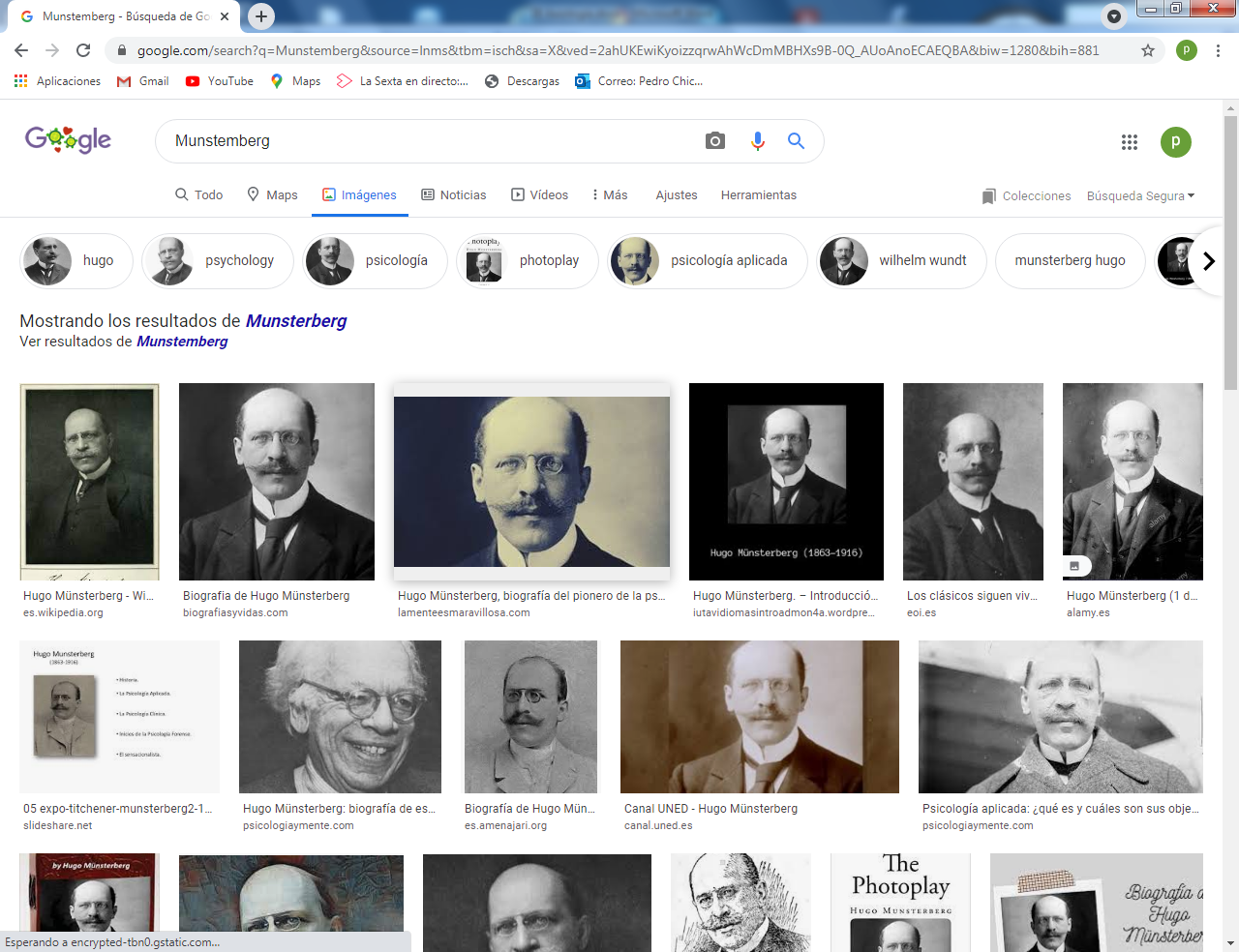 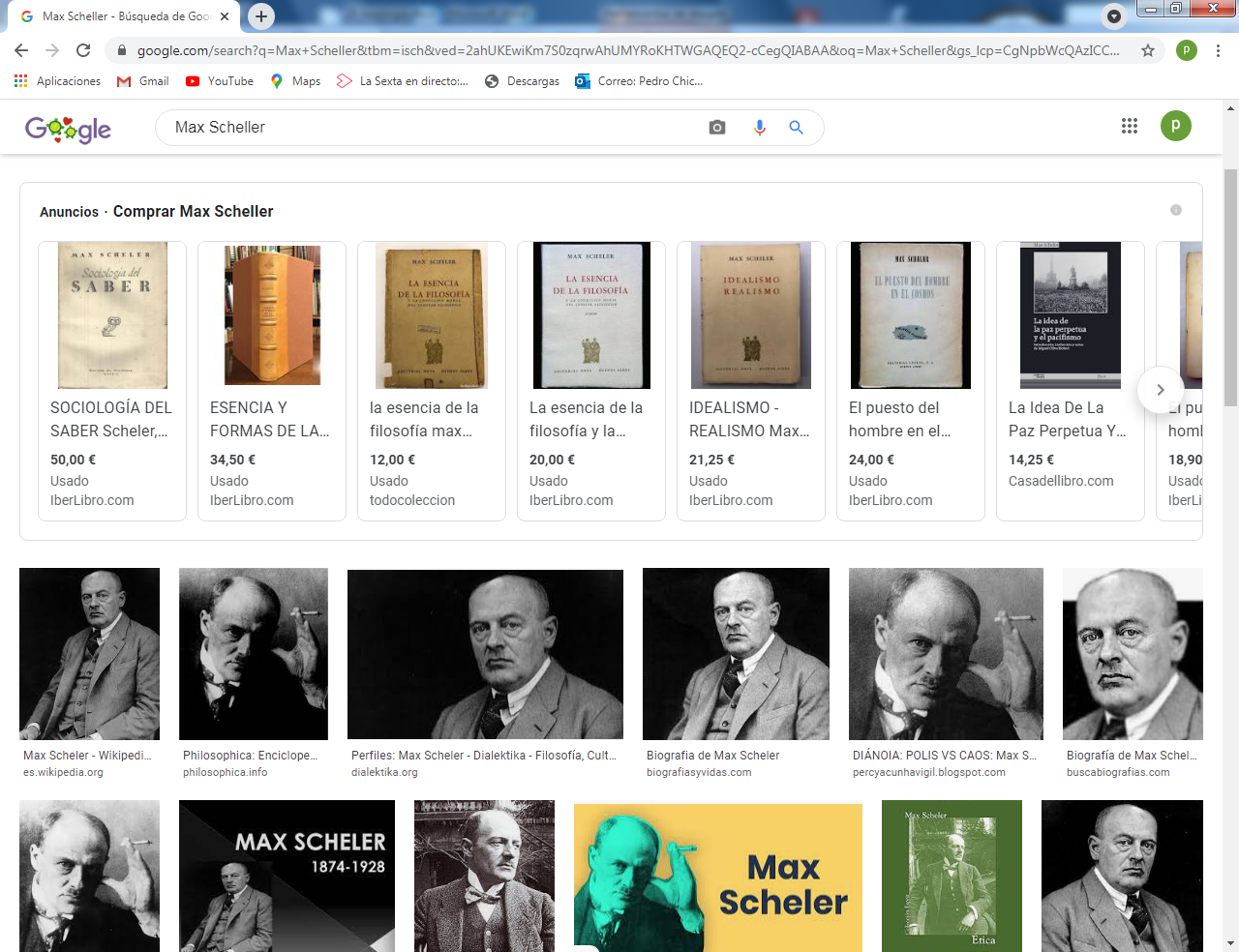 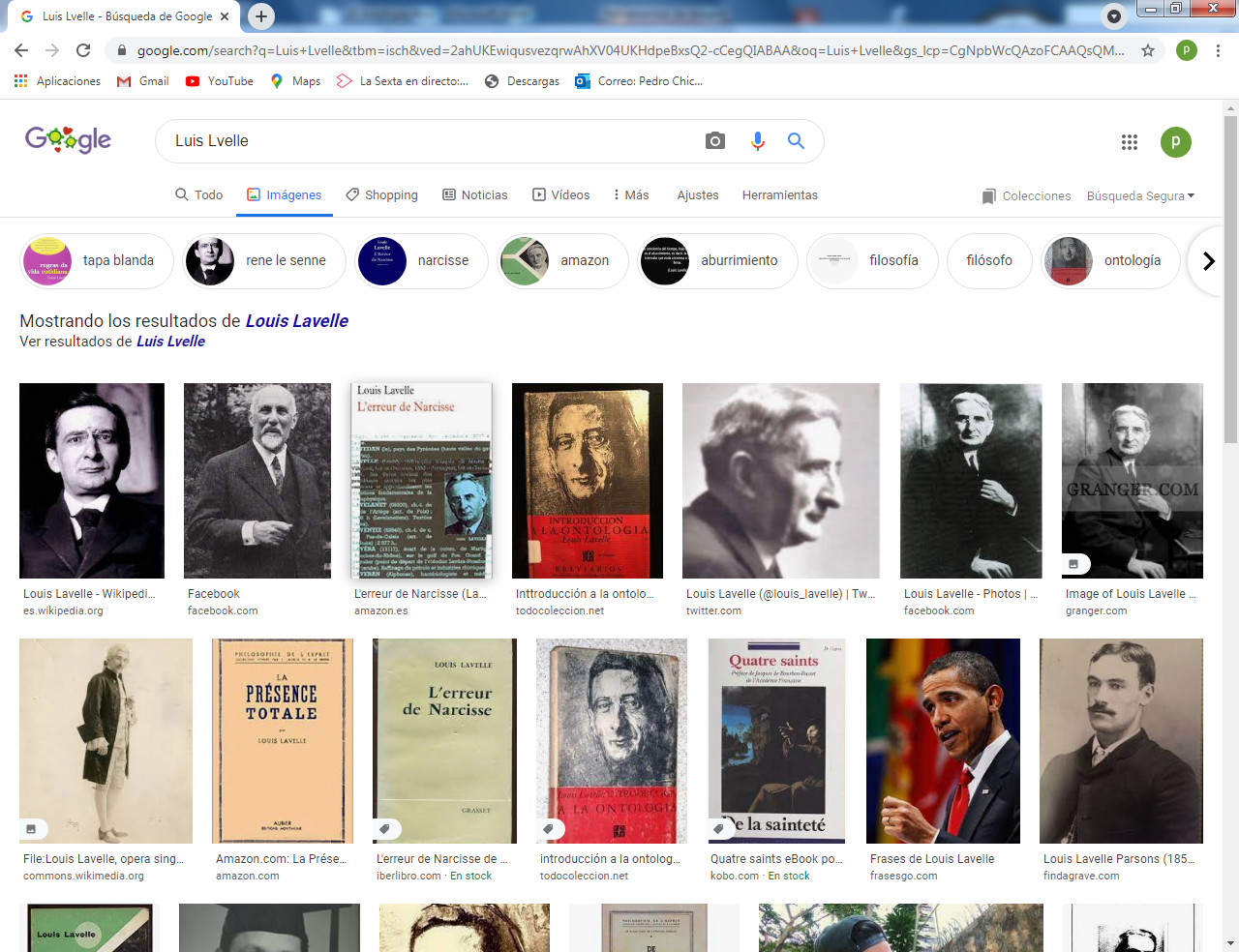 Munstemberg             Max Schekller           L. Lavelle   • Luis Lavelle (1835-1951) Fue un filósofo francés. Es autor de una amplia obra de metafísica, con un fuerte componente espiritual y existencial.   Entró a la universidad de Lyon, donde se interesó por el pensamiento de Nietzsche y participó en actividades anarquistas. Asistió a cursos de Léon Brunschvicg (al que se opondrá más adelante) y de Henri Bergson.  En 1909 es nombrado profesor agregado de filosofía en Neufcheau. Posteriormente se traslada como profesor a Vendôme y a Limoges. Se casa en 1913, y de su matrimonio nacieron un hijo y tres hijas. En la primera guerra mundial solicita ir al frente y cae prisionero en 1916.    Como prisionero va escribiendo su tesis doctoral en la cantina del campo de prisioneros. En el año 1921 defiende su tesis doctoral en la Sorbona, que versó sobre distintos problemas filosóficos ligados a la percepción sensible. Después se trasladó a Estrasburgo, donde fue profesor en un liceo. Participa en actividades de los sindicatos de maestros. De esta época data el diagnóstico de su enfermedad ósea.    Entre 1924 y 1940 da cursos privados y enseña en algunos Liceos de París. Como periodista, hace las crónicas filosóficas para el diario Le Temps. Con el filósofo René Le Senne funda la colección Philosophie de l'esprit en la editorial Aubier-Montaigne.    En el año 1940, siendo derrotada Francia por los nazis, Lavelle se traslada a Burdeos, y más adelante es nombrado inspector general de Instrucción Pública bajo el régimen de Vichy.    Contra una fuerte oposición, fue finalmente nombrado catedrático de filosofía en el Colegio de Francia en el año 1941. Después de la guerra su salud empeora, y fallece en 1951.  En su "Tratado de los valores", de 1955, los ordenaba en tres niveles: corporales, ultracorporales y supracorporales o trascendentes; y los tres niveles en dos tipo: objetivos y subjetivos. Daba así seis grandes campos de naturalezas desiguales:     - Los económicos, corporales objetivos, como la comida, la vivienda y el vestido.     - Los afectivos, corporales subjetivos, como los intereses, atractivos y gustos.     - Los intelectuales, son ultracorporales objetivos, como  ciencia, cultura o información.     - Los estéticos, ultracorporales subjetivos, como  belleza,  elegancia,  armonía y  orden.     - Los morales, supracorporales y objetivos, como la justicia y el honor.     - Los religiosos, supracorporales y subjetivos, como la fe, la oración, la esperanza, el amor.   2. Los otros axiólogos y sus mensajes    Han tratado de clasificar los valores que se hallan en la vida humana. Todos coinciden en diferenciar bien los valores materiales, que podríamos llamar de supervivencia; los valores sociales, que podríamos llamar de convivencia; y los valores espirituales, que podríamos llamar de trascendencia. Hugo Mustenberg, Nicolás Bardieff, José Ortega y Gasset, Gabriel Marcel, Jacques Maritain, son algunos de ellos.    En una buena educación de la personas, todos deben ser tenidos en cuenta, pero no todos son igualmente valiosos. Los que más interesan en el plano social son los que podríamos llamar vitales o existenciales, que aseguran la vida y la convivencia entre los hombres.    Pero también son imprescindibles para la plenitud del hombre los estéticos y afectivos, pues ponen en movimiento los sentimientos, no menos que los éticos y los intelectuales que aseguran la vida superior de los seres humanos.    Los mismos valores espirituales o religiosos no pueden prescindir de los anteriores: los culturales, los morales, los vivenciales; y deben ser presentados como la coronación de ellos. Educar la religiosidad, la creencia, la fe, supone ordenar bien todo el cúmulo de valores con los que el hombre se presenta.    Manuel Mounier, en su libro "El Personalismo", recuerda lo que significan los valores: "Los valores más duraderos tienen existencia histórica. Nacen en la conciencia de la humanidad cuando ella se va desarrollando. Cada etapa humana tiene por misión descubrir o inventar para las épocas que siguen nuevos sectores de valores. Lo eterno, en contra del prejuicio frecuente de que es inmutable, es lo más opuesto a la inmovilidad; se expresa con rostros interminablemente nuevos".     • Martin Buber Martin Buber (1878-1965)  Fue otro educador que merece la pena recordar. Erafilósofo, teólogo y escritor judío austríaco israelí. Nació en Viena y vivió con sus abuelos en Ucrania. Buber era multilingüe: en su casa se hablaba yidis y alemán, en su infancia aprendió el francés y el hebreo; y en la escuela secundaria aprendió polaco.    Estudio en  de Viena, y en 1898 se unió al movimiento sionista, participando en diversos congresos. Terminó sus estudios en Zúrich. Se dedicó a la docencia y fue siempre un acérrimo defensor de la paz como camino para salvar al pueblo judío perseguido.      Como profesor de la Universidad de Frankfurt, colaboró con los movimientos sionistas reclamando actitudes pacifistas que superaran resentimientos reivindicativos. En 1901 empezó a editar una revista de clara tendencia sionista: "Die Welt" (El Mundo). Disentía su línea de Theodor Herz  por lo que tuvo que suprimirla para no cultivar disgregaciones.     En 1904 publicó su tesis doctoral “Contribución a la historia de los problemas individuales” donde apunta lo importante que es la historia de cada individuo para entender el misterio de su vida personal.  Edito el periódico “El judío”, para animar a los grupos judaicos de Europa oriental.   Entre los años 1926 y 1928 editó una publicación titulada Die Kreatur (La Criatura). Y en 1933, después de la toma del poder por Hitler, fundó la “Oficina Central para la Educación Judía Adulta.  Fue de mucha importancia y de ayuda después de la prohibición de ingreso de  judíos en las escuelas públicas. En 1938 emigró a Jerusalén, donde enseñó filosofía social en  de Jerusalén, llegó a ser jefe del Ihud, un movimiento que apoyaba la cooperación entre árabes y judíos. En 1946, publicó su trabajo "Paths in Utopia" en el que detalló sus puntos de vista y su teoría de  de Diálogo.   Conocido por su “filosofía de diálogo” y por sus obras morales y culturales, como un “anarquista filosófico”, existencialista religioso y partidario de la partición de Palestina y de la unión entre israelíes y palestinos.  Sus programas sobre el  “aprendizaje de la convivencia” contrario al judaísmo militarista, hubiera evitado muchos sufrimientos a judíos y árabes de haber sido entendido y aceptado por los más radicales de los que luego forjaron el estado de Israel establecido en 1948 y prolongado hasta los tiempos actuales.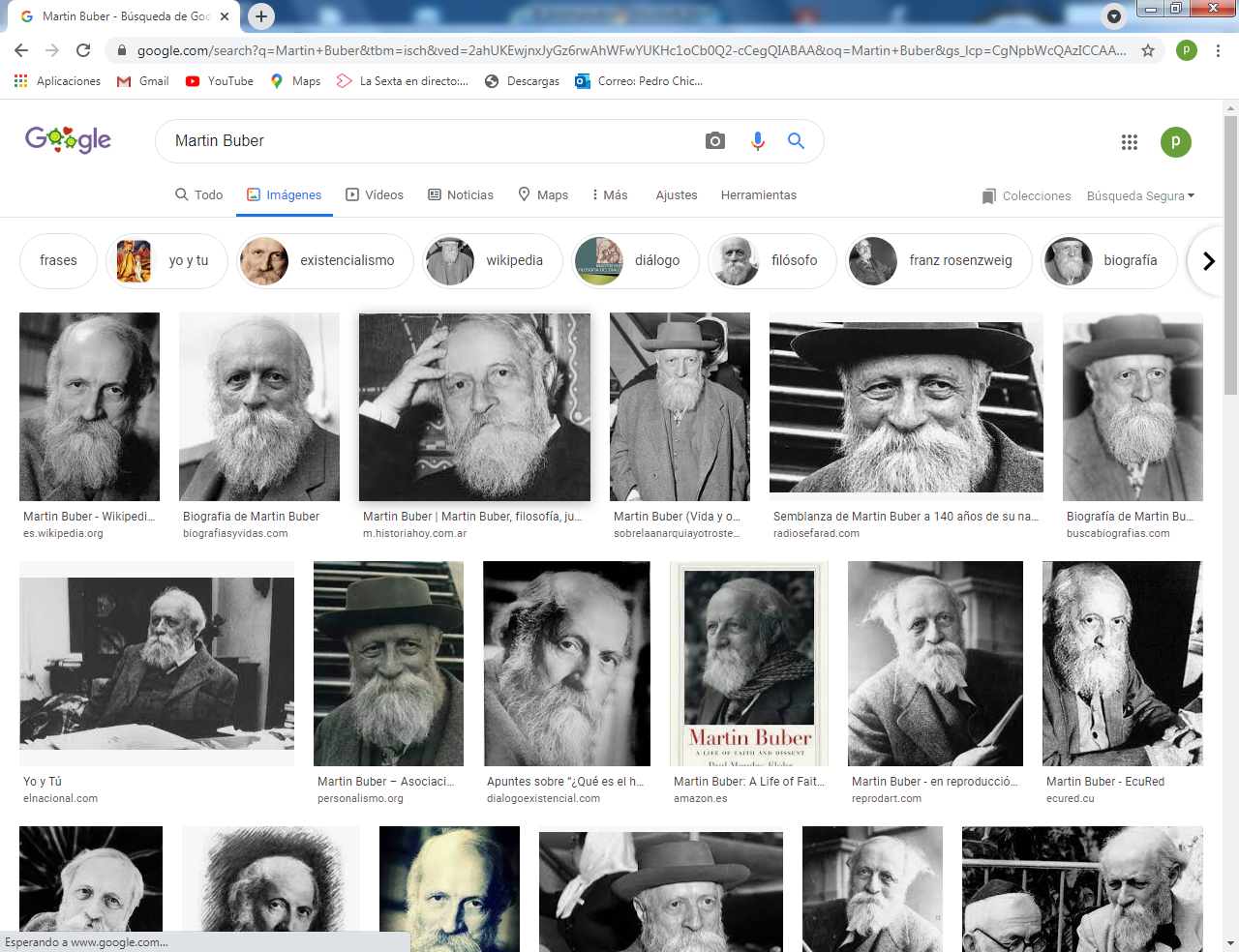 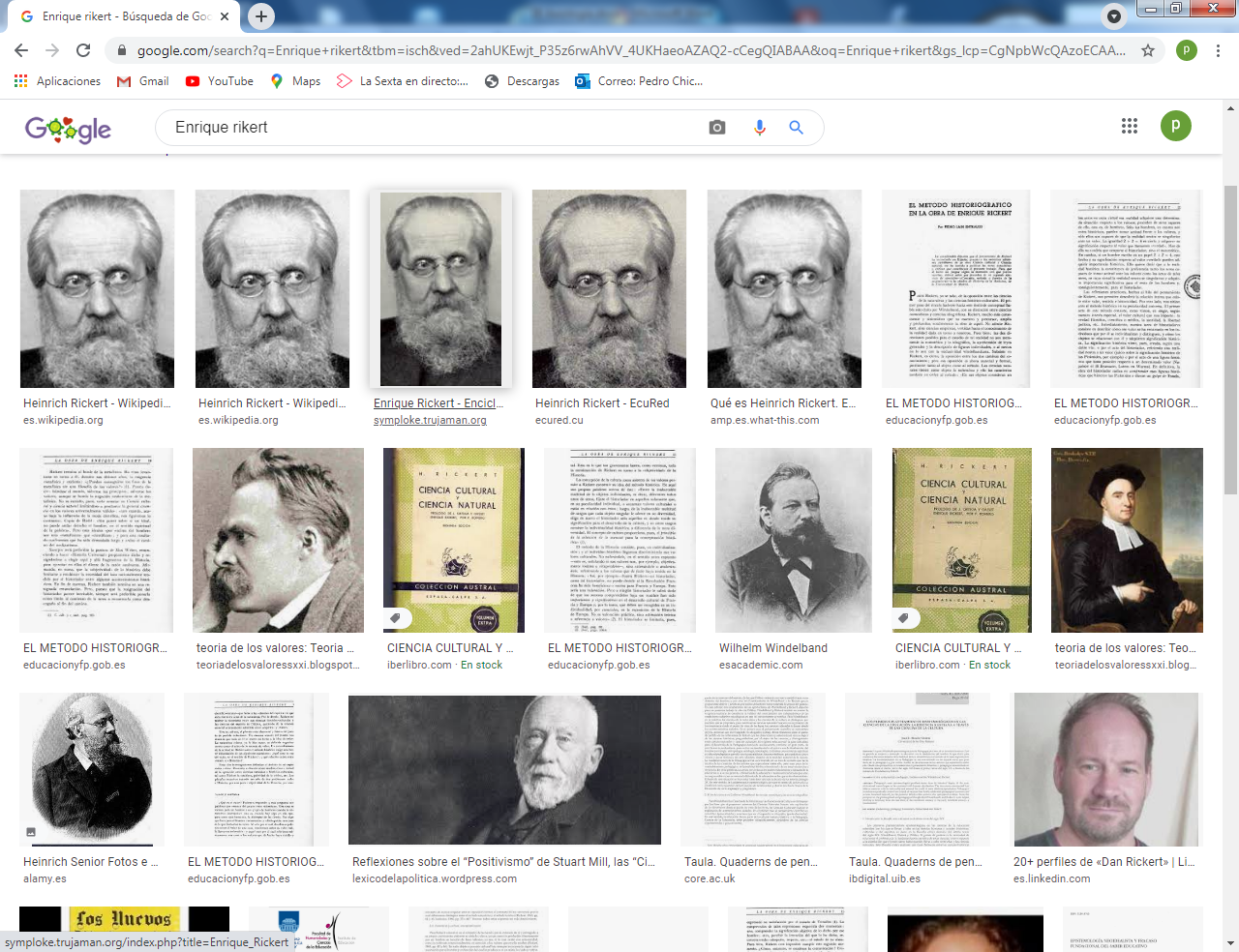 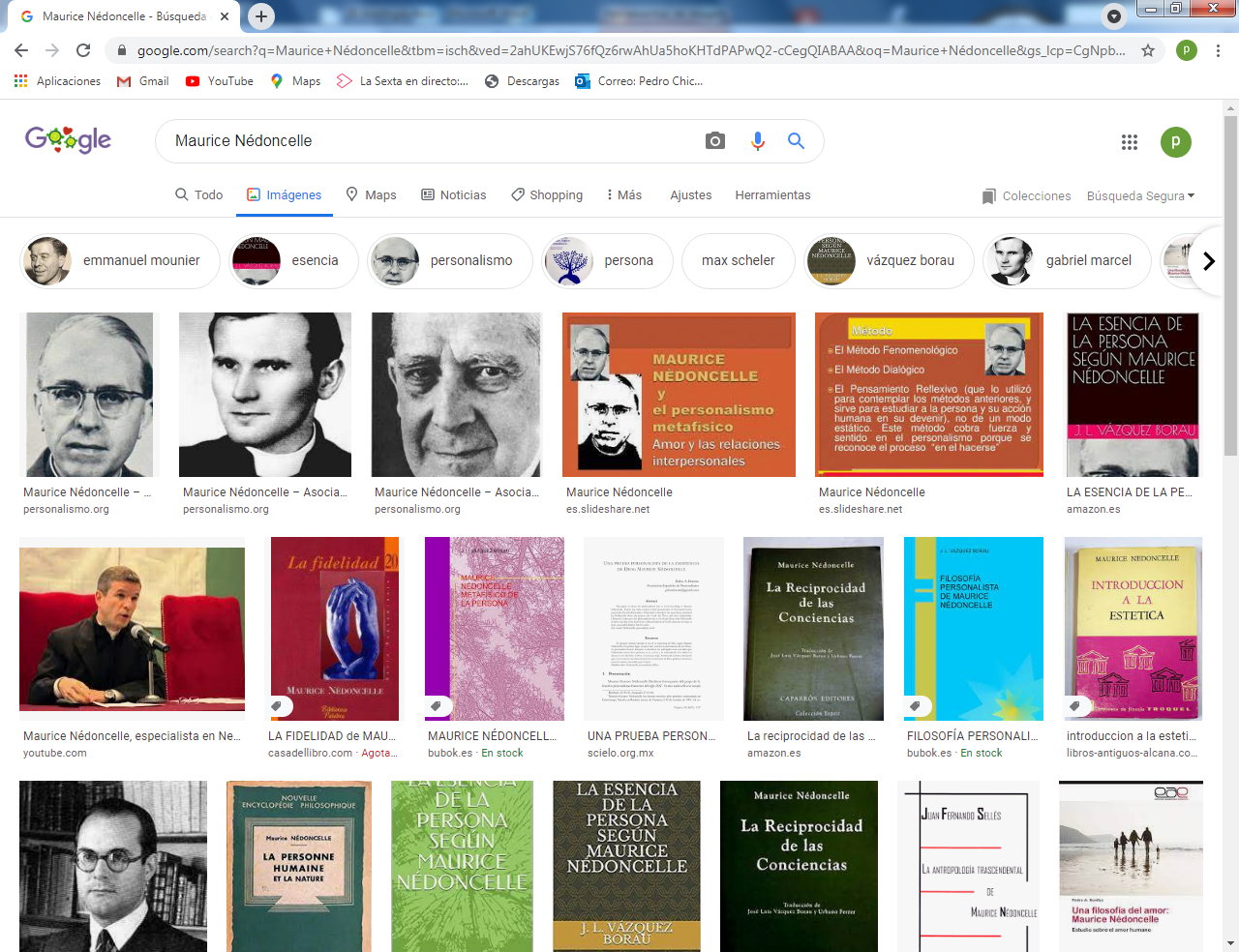 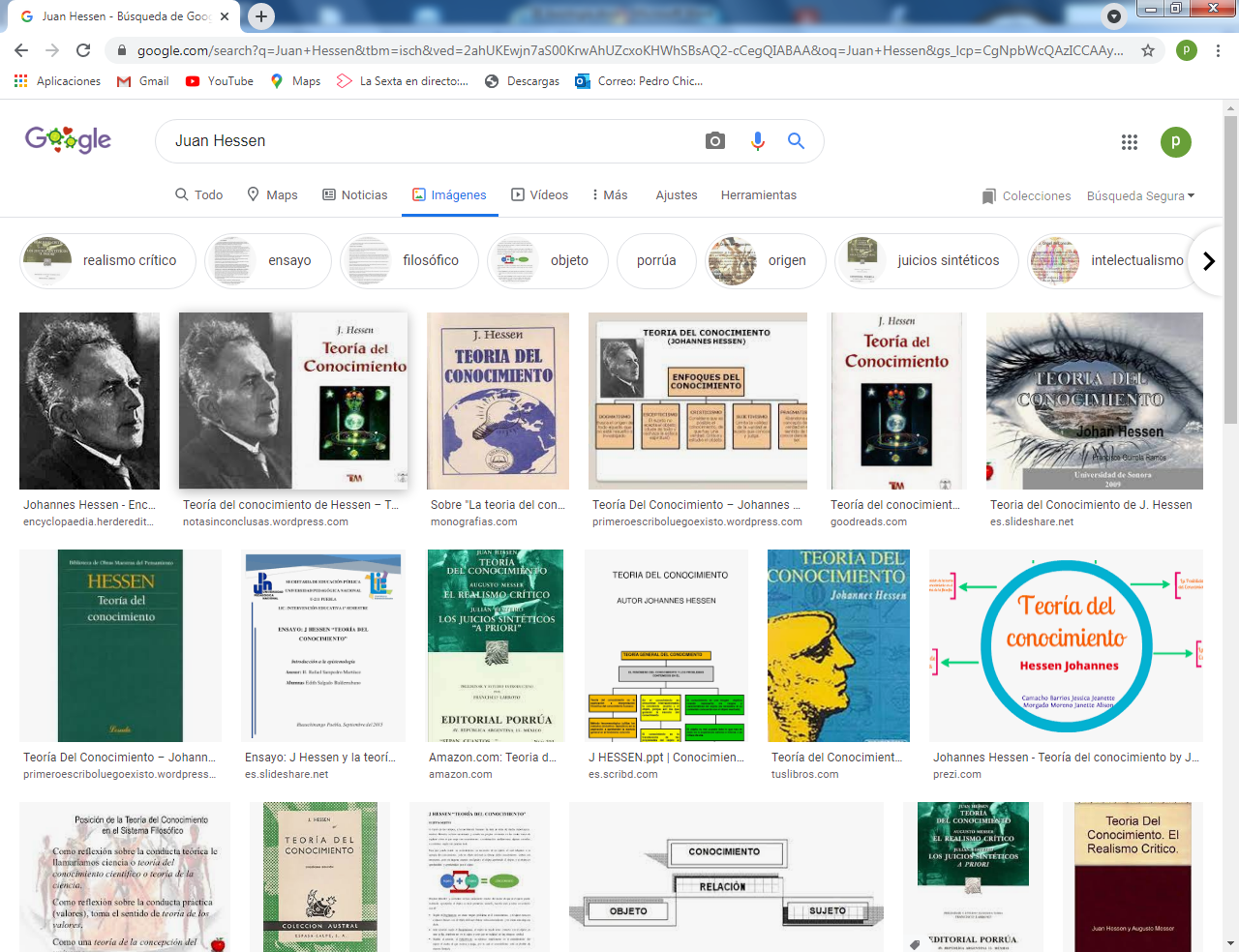        M Buber                  M Nédoncelle                    E. Rikert                   Juan Hessen • Maurice Nédoncelle (1905-1976). Fue un filósofo francés representante del personalismo vinculado a los valores y a la psicología de los hábitos vitales.    Nació en Roubaix, en 1905 y murió en 1976. Cursó los estudios en el seminario de San Sulpicio, de París (1922-1926) y en la Sorbona (1926-1968), obteniendo la licenciatura en filosofía y el diploma de estudios superiores (1929).     Su primer profesor de filosofía le despertó a la reflexión profunda, y más tarde recibió la influencia de Bergson, Blondel, Brunschvicg, así como de Max Scheler. Ordenado sacerdote, comenzó la enseñanza de filosofía en el Colegio Albert-le-Mun, y siguió, hecho doctor en letras, en la Facultad libre de Lille (1930-1945). Entró en contacto con Mounier, y se adhirió a la filosofía personalista, pero rehusó la colaboración solicitada por éste en la revista Esprit y su grupo, manteniéndose apartado del movimiento por no poder compartir sus orientaciones socio-políticas y determinados valores no del todo abiertos al ambiente en el que viven los educandos.    Doctor también en teología, enseñó teología católica con alto prestigio en la Universidad de Estrasburgo, siendo en 1956 decano de dicha Facultad. Es también doctor honoris causa por la Universidad Católica de Lovaina. Nédoncelle se destacó como un filósofo personalista original que ha obtenido merecida resonancia por sus estudios fenomenológicos y axiológicos de reflexión racional sobre la intersubjetividad y el amor interpersonal bajo la inspiración de la teología católica.    • Enrique Rikert (1863-1936) Comenzó a dar los pasos que no había conseguido del todo Scheller. Su obra central es de 1921: "Estudios de Filosofía". En ella trata de desarrollar también una organización axiológica. Y lo consigue con rigor y con amplitud.    Mas su pensamiento se desenvuelve en otros estudios: "El objeto del conocimiento",  "La Ciencia cultural y la ciencia natural" y  sobre todo su obra más práctica y concreta "EI sistema de los valores". En esta obra clasifica sus valores en forma de abanico interminable y creciente por grados:      • Un primer grado viene definido por la lógica, la óptica, la verdad, la ciencia, el placer, la posesión, la seguridad, la libertad, etc.      • Un segundo grado asciende a la belleza, al arte, al amor, a Ia felicidad, a la contemplación, a la posesión, etc.      • Un tercer grado viene dado por la plenitud, la santidad, la eternidad, etc.    Aunque los planteamientos de Rickert son difusos, y con frecuencia su reflexión se halla   vinculada a la terminología más que a la realidad, ya que los valores estarán siempre más en la intensidad que en la diversidad, su reflexión es de gran pureza, de gran seguridad, de impresionante riqueza.    • Juan Hessen (1889-1965) Es el filósofo que orienta los valores hacia una dimensión teológica y trascendente, en clave cristiana. En sus libros 'Filosofía de los valores", "Filosofía y religión", y otros, perfila una axiología "confesional".    Vale lo que tiene carácter de eternidad. Lo pasajero, lo que no tiene permanencia, no vale, o al menos no vale del todo.Sus planteamientos, siendo aceptables desde el punto de vista religioso, quedan pendientesde una sólida elaboración racional y sistemática.     Con la reflexión realizada por estos y otros pensadores posteriores en tomo a los valoresel tema se ha convertido en algo importante y preferente en la Filosofía reciente. Si bien lo másllamativo del tema de los valores es su popularización fuera de los ámbitos estrictamente morales. Tres cuestiones han pasado a ser comunes en estos ámbitos más populares, más inmediatos, más pragmáticos.    A primera vista es la autentificación del valor. En una sociedad moderna, cuyo rasgo másllamativo es la fluctuación, la versatilidad, la inestabilidad y el pluralismo, el hombre moderno quiere cerciorarse de lo que esvalor y de los que simplemente parece tal. Así pues, laautenticidad se convierte en una obsesión, para cuya superación tiene que acudir a la Axiología objetiva.    Además, existe también entre los hombres actuales cierta preocupación por la homologación de los valores. AI vivir en circunstancias de intercomunicación mundial, rápida, pluriforme y cambiante, queda siempre la duda de si en todas partes las mismas cosas valen lo mismo. Esa duda de si los valores son objetivos o dependen de cada cultura o de cada situación concreta, sorprende a los hombres y con frecuencia les llena de curiosidad. Hacen lo posible por descubrir los valores preferentes en otros ámbitos éticos, estéticos, o culturales. En definitiva, se preguntan por la objetividad o la subjetividad de los valores, por su estabilidad  por su variabilidad.     Y como conclusión, ante la gran diversidad de valores que interpelan la conciencia de loshombres, se despierta en los más sagaces o en los más interesados el deseo de establecer una jerarquía de valores, ya que no todos son iguales y es preciso establecer criterios de graduación y modelos de configuración. Si un valor se sitúa conobjetividad entre otros muchos, resulta más fácil apreciar con permanencia su significado, su resonancia ambiental y su misma identidad.    No siempre son coincidentes las opiniones que los valores merecen en los mismos quereflexionan Con afición sobre ellos. Pero la Axiología tiene algo de interesante, de dinámico, de desafiante que la vuelve especialmente atractiva en el quehacer filosófico.    No en vano toda labor filosófica tiene algo de axiológica, pues trata en todo momento de diferenciar entre lo que es auténtico y lo que no lo es.3.  El aprecio de los valores indirectos  No entran muchos autores en el campo explicito de la axiología, pero es bueno recordar que de una o de otra manera la educación, y en general todos los estudios psicológicos, se desenvuelven en formas más o menso explicitas hacia la conquista de determinados valores.    Se puede proponer algunos ejemplos de valoraciones axiológicas, o incluso con más atrevimiento, la justificación de muchos expertos que hablaron de educación, de libertad del hombre, de desarrollo de la inteligencia y de otros rasgos semejantes y apreciar que detrás de sus planteamientos admirables estaba el deseo de salvar, promover y aprovechar determinados valores objetivos.    El repaso de algunos autores significativos, sólo algunos, puede ayudar a "valorar los valores", haciendo esta redundancia de "valorar valores" un elemento vital y radical en sus sistemas o en sus proyectos. Solo se reflejan aquí sus diseños y seis autores, con sus seis valores, recordando que muchos más podrían desfilar por el recuerdo de estas páginas.    •  Lorenzo Milani,  promotor del  valor de la crítica    Lorenzo Milani (1923-1967) fue un sacerdote y pedagogo diocesano italiano, contemporáneo del Padre Carlo Gnocchi, de quien fue su gran amigo. Aterrizó en el mundo de la escuela por casualidad, pues fue marginado de sus diócesis de Florencia por sus actitudes críticas y su carácter díscolo. En el lugar en que debió ejercer como sacerdote católico, la aldea de Barbiana,  hubo de entregarse a las tareas escolares en la escuela de una maestra que había abandonado el trabajo ante el desanimo que le originaban los escolares desinteresados que eran la mayor parte.      Milani fue creador de un método pedagógico crítico de educación diferente de los convencionales, el cual, tras su deceso, se convirtió en todo un movimiento educacional y laical católico en Italia, que hasta hoy lleva su apellido.  Escribió libros, como: "Cartas a una Maestra", “Cartas a los jueces”, “”, "Experiencias Pastorales", "Cartas a los Jueces" y "La obediencia no es más una virtud" y su Epistolario.  Milani murió en Florencia, a la edad de 44 años, víctima de un cáncer linfático,      Su pensamiento pedagógico se sitúa frente al fracaso escolar de los pobres y organiza la escuela de Barbiana para suplir las deficiencias de la escolaridad pública y las carencias familiares. En la “Carta a una maestra” simula la idea y las frases de sus escolares para denunciar el clasismo del sistema educativo.     Exige un cambio fuerte de orientación y pretende unas formas de educar que respondan más a la vida que a los programas legislados desde un despacho ministerial.    Entiende la tarea docente, la enseñanza y el aprendizaje, como una colaboración y una progresión en donde el protagonista es el alumno que recibe. Insiste en la importancia que tiene la enseñanza de los menos favorecidos y en la necesidad de acomodarse a ellos.   La escuela Barbiana fomenta las actitudes comunitarias, dando importancia a la lengua y a la escritura, a recursos como el periódico y la radio, se completan las labores con talleres, experiencias y la observación  de la naturaleza.  Es propuesta como escuela de pobres es su ocupación permanente, pues fuera de la escuela el niño pobre aumenta su desnivel frente al burgués, ya que su familia está desprovista de apoyos culturales.  Los alumnos aprenden a criticar los sistemas porque se les facilita datos y se les acompaña en los juicios de valor. La crítica y no la protesta es lo que se presenta como un valor importante.  El permanente contacto con las necesidades reales del pueblo influye en el método y los contenidos de la escuela de Barbiana. Las reformas que propone la escuela de Barbiana comienzan por exigir responsabilidad a su propia tarea. La educación era individualizada y adecuada a las características de cada alumno, siendo los predilectos los más lentos o incluso deficientes.     Milani intentó promover una acción posterior a los años escolares que bien merece ser denominado de “aprendizajes continuos”. La mayor parte de sus alumnos eran potenciales y futuros trabajadores en Suiza o en otros lugares. Había que crear una inquietud que les persiguiera después de salir de la escuela.  Lo logró con la siembra de inquietudes de mejora cultural. Así lo refleja en el librito de la "Doposcuola”. Fue una buena experiencia de acción autónoma y de contra-escuela, para no reproducir el autoritarismo y el clasismo. 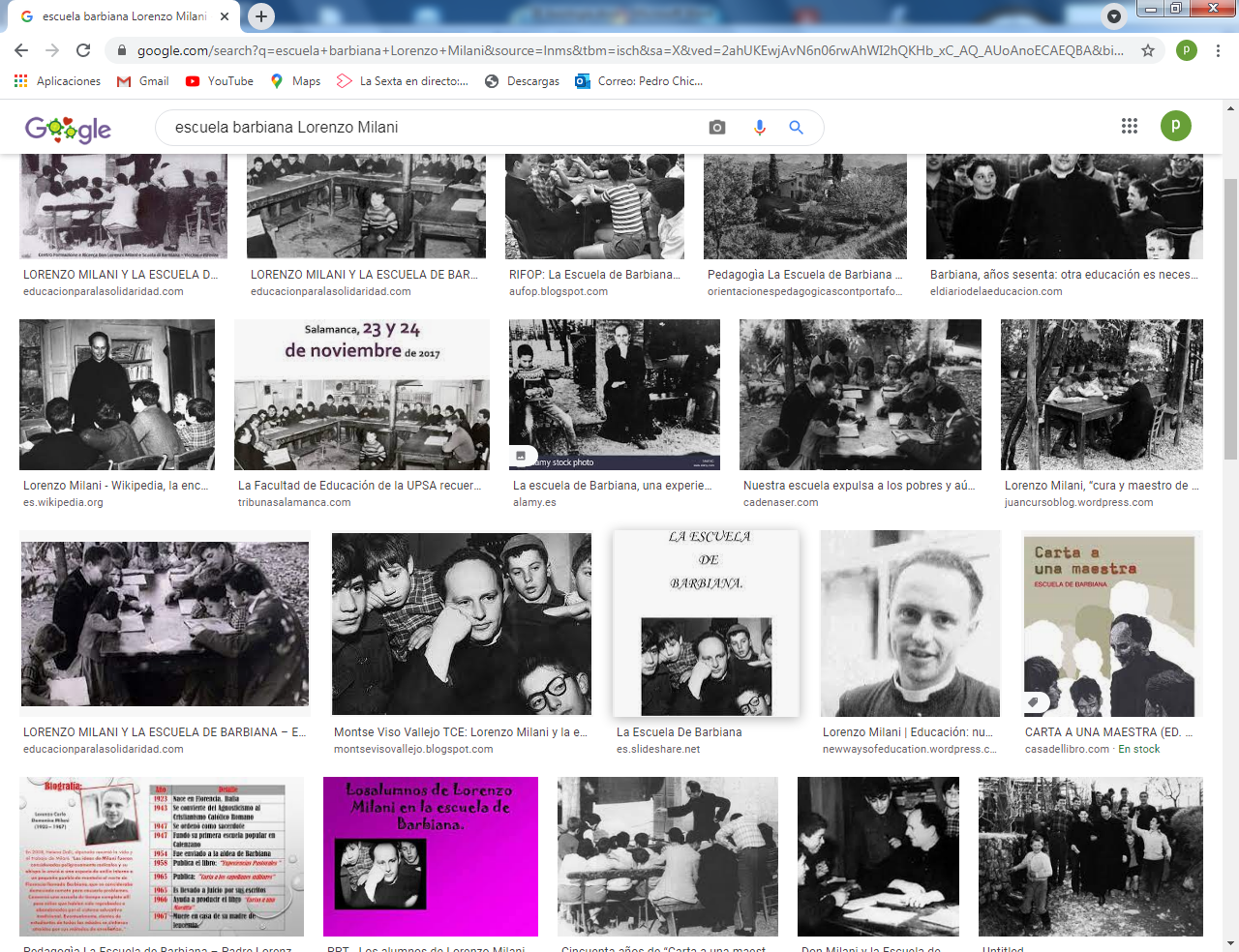 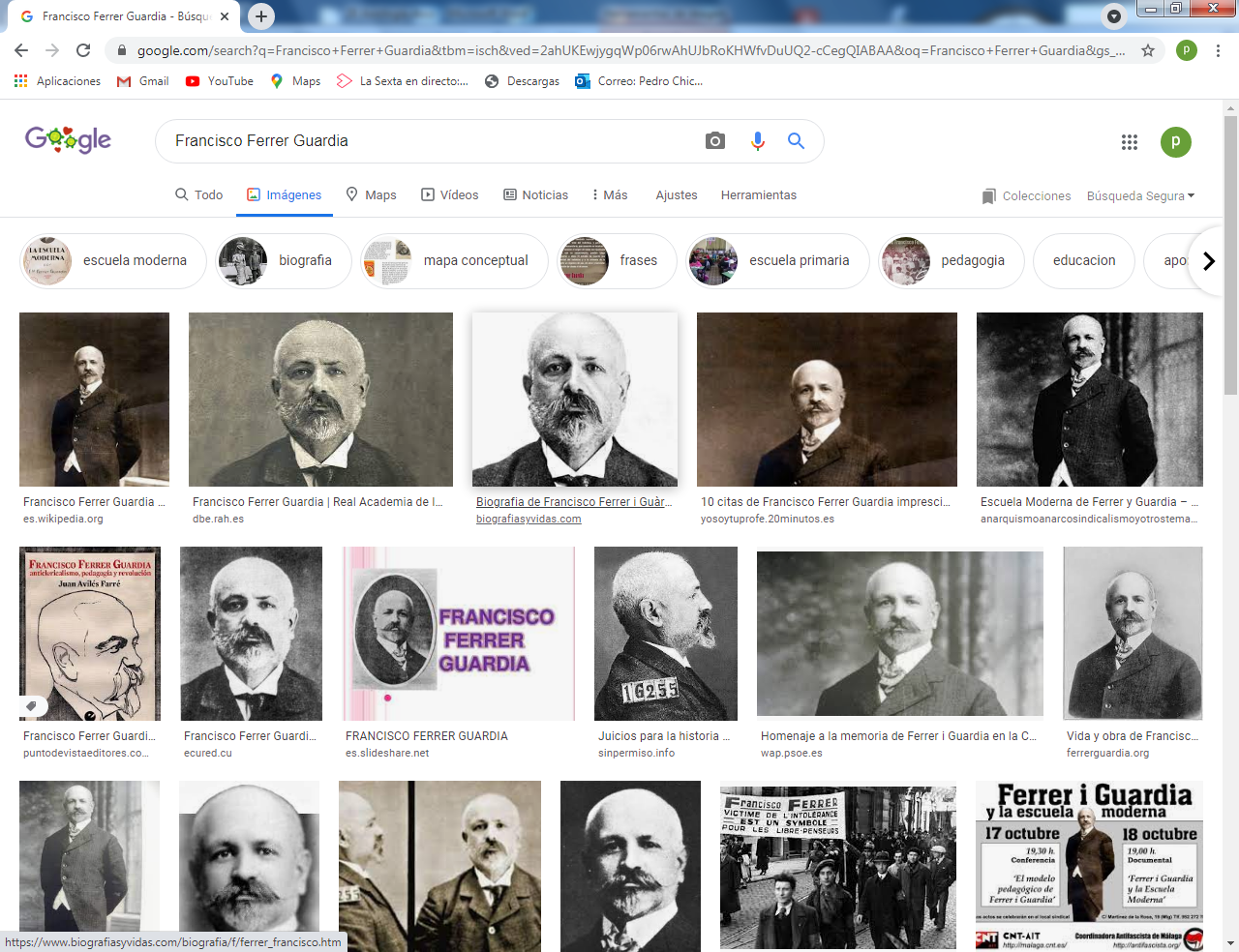 L Milani F.                   Ferrer Guardia  • Ferrer Guardia,  defensor equivocado del valor de la libertad    Francisco Ferrer Guardia (1859-1909), fue un famoso pedagogo  libertario español radicado en Barcelona y promotor de una iniciativa pedagógica de educación libertaria. Recogió la tradición de Rousseau contraria en el siglo XVIII -contraria a la autoridad y a la cosmovisión religiosa-, para adaptarla al anarquismo y el librepensamiento que florecía en las ciudades industriales. Se le considera equivocado por que confundió la libertad con la anarquía, la cual al fin y al cabo le costó la vida   De familia muy católica, Ferrer se hizo pronto anticlerical e ingresó en la logia masónicaVerdad de Barcelona. Fue a trabajar a Barcelona, donde entró como aprendiz en un comercio de harinas en el distrito de Saint Martí de Provençals, cuyo dueño le inscribió en clases nocturnas y le inició en los ideales republicanos. De formación autodidacta, estudió a fondo la doctrina de Francisco Pi y Margall y las tesis internacionalistas.   En 1883 entró a trabajar como revisor en la línea de ferrocarril Barcelona-Cervere, lo que aprovechó para ejercer de enlace con Ruiz Zorrilla, de cuyo Partido Republicano Progresista era militante. Apoyó en 1886 el pronunciamiento militar del general Villacampa, partidario de Ruiz Zorrilla, cuya finalidad era proclamar  Al fracasar éste, tuvo que exiliarse en París, acompañado de Teresa San Martí, con la que tuvo tres hijos. Subsistió dando clases de castellano y ejerciendo como secretario sin sueldo de Ruiz Zorrilla.   Hasta la década de 1890 continuó siendo republicano, pero a partir de entonces comienza un viraje hacia el anarquismo. Participó en 1892 en el “Congreso Universal de Libre pensamiento organizado” en Madrid. Fue conocido como “Congreso Librepensador Madrid de . Lo convocó la “Federación Internacional de Librepensamiento, con sede en Bruselas”.  En 1893 se separó de su esposa y en 1899 se casó con Leopoldine Bonnard, maestra librepensadora, con la que recorrió Europa.     En este tiempo aprovechó para concebir los conceptos educativos anarquistas que luego aplicaría en España.Una cuantiosa herencia (un millón de francos) de una antigua alumna, Ernestina Meunier, hizo posible que pudiera llevar a cabo su proyecto en la ciudad de Barcelona. Allí inauguró en Agosto de 1901 la Escuela Moderna, un proyecto práctico de pedagogía libertaria, que le acarreó la enemistad con los sectores conservadores y con , que veían en estas escuelas laicas una amenaza a sus intereses.        promovida por Ferrer funcionó intermitentemente en Barcelona desde 1901 hasta 1909. Durante ese período se la clausuró repetidas veces por orden gubernamental y sufrió la persecución de los sectores políticos y religiosos más conservadores de la ciudad.     Tuvo escolarizados a más de un centenar de niños de ambos sexos, practicándose así la coeducación, algo inédito en aquellos tiempos. Se completó  con la publicación de un boletín, charlas y apoyándose en una Universidad Popular para los adultos, en donde se dan recitales, se hace  teatro y se cultiva el arte.       Durante todo el primer tercio del siglo XX, decenas de escuelas, ateneos libertarios y universidades populares seguirían los planteamientos de la llamada Escuela Moderna, aludiendo a que la ordenada por reglamentos, programas, aulas, horarios y planes de estudios ha dejado de ser apta para los tiempos actuales•   Giner de los Ríos, artífice de la valoración de la cultura     La Institución Libre de Enseñanza fue fundada en 1876 por un grupo de catedráticos (entre los que se encontraban Francisco Giner de los Ríos, Gumersindo de Azcárate y Nicolás Salmerón), separados de la Universidad por defender la libertad de cátedra y negarse a ajustar sus enseñanzas a los dogmas oficiales en materia religiosa, política o moral, fue uno de los intentos de hacer de la enseñanza y de los aprendizajes escolares una plataforma de elegancia intelectual y de distinción social   • Francisco  Giner de los Rios (1839-1915)  nació en Málaga y murió en Madrid. Fue un intelectual inspirado por la corriente krausista, es decir liberal, laicista y crítico social, filósofo, pedagogo y ensayista español. Estudios en Madrid y fue discípulo de Julián Sanz del Río, que fue su más directos inspirador y animador.   Como buen intelectual  no dejó de seguir con sus tareas docentes una vez que fue expulsado de la cátedra. Creo una institución  liberal en las formas y laicista en los criterios, de suma capacidad animadora para los discípulos y fuerte exigencia para los docentes que trabajaron en ella.   En el proyecto participaron los mejores intelectuales del momento y su objetivo fue renovar la enseñanza exigiendo un estilo de alumnos críticos y abiertos a la ciencia, capaces de pensar por sí mismo y alejarse de las formas rutinarias de las escuelas. El plan llegó a todos los niveles: primarios, secundario y universitarios. Su difusión fue pequeña par las circunstancias sociales de finales del XIX en España.    Pero su influencia como modelo fue grande, sobre todo con sus actividades extra-académica: Museo Pedagógico, cursos de verano, colonias de alumnos, conferencias, viajes, estudios en el extranjero y sobre todo escritos. Fue una inyección intelectual de renovación docente.    Su actitud cultural llevó a  a promover una metodología en las aulas que hiciera de los alumnos pensadores autónomos y no escolares dóciles, capaces de consultar bibliotecas, de juzgar libros, de organizar debates, de respetar con tolerancia las ideas ajenas y de defender las propias.    Discutida por sectores sociales, debido a su espíritu laicista y liberal, resultó indiscutible por la profundidad de sus ideas. Al estar inspirada en el krausismo se afilio a una visión de los aprendizajes ordenada a la crítica y a la altura intelectual. Pedía alumnos activos y profesores tolerantes. Deseaba y producía libros de texto selectivos y con afanes de progreso científico. Ponía como ideal del aprender en la erudición, en la selección y en la estructuración.  Tras la muerte de su principal inspirador, en 1915, se creó  Giner de los Ríos con el encargo de velar por el patrimonio de  y proseguir con la tarea educadora iniciada por el maestro. Desde 1916 hasta 1936 los miembros de  publicaron muchas obras. En la Guerra civil española desapareció socialmente, pero su espíritu se mantuvo en muchos intelectuales, sobre todo de los emigrados o exiliados a México, Argentina y casi todas las repúblicas americanas. Al normalizarse la situación política de España su organización básica resurgió en la segunda parte del siglo XX.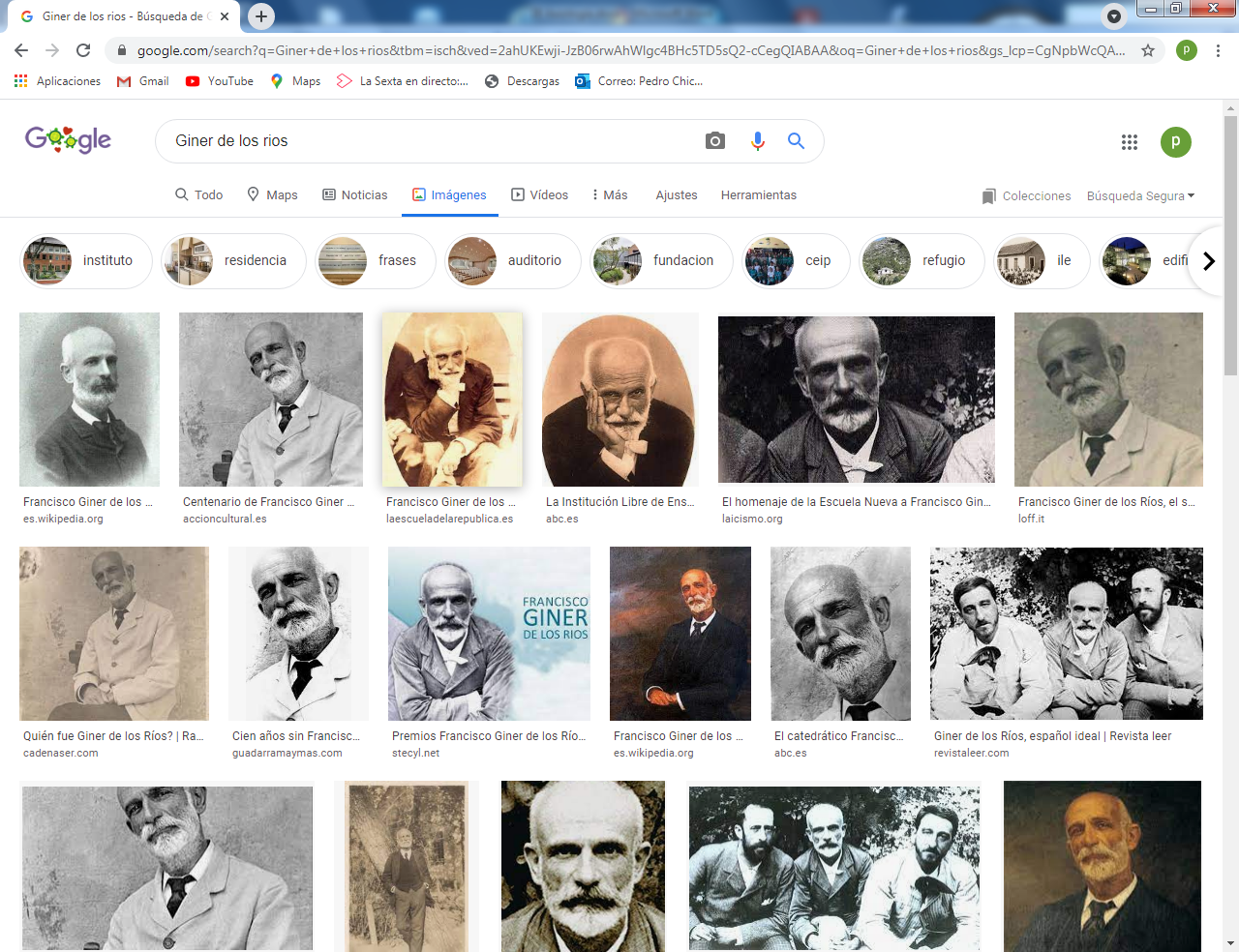 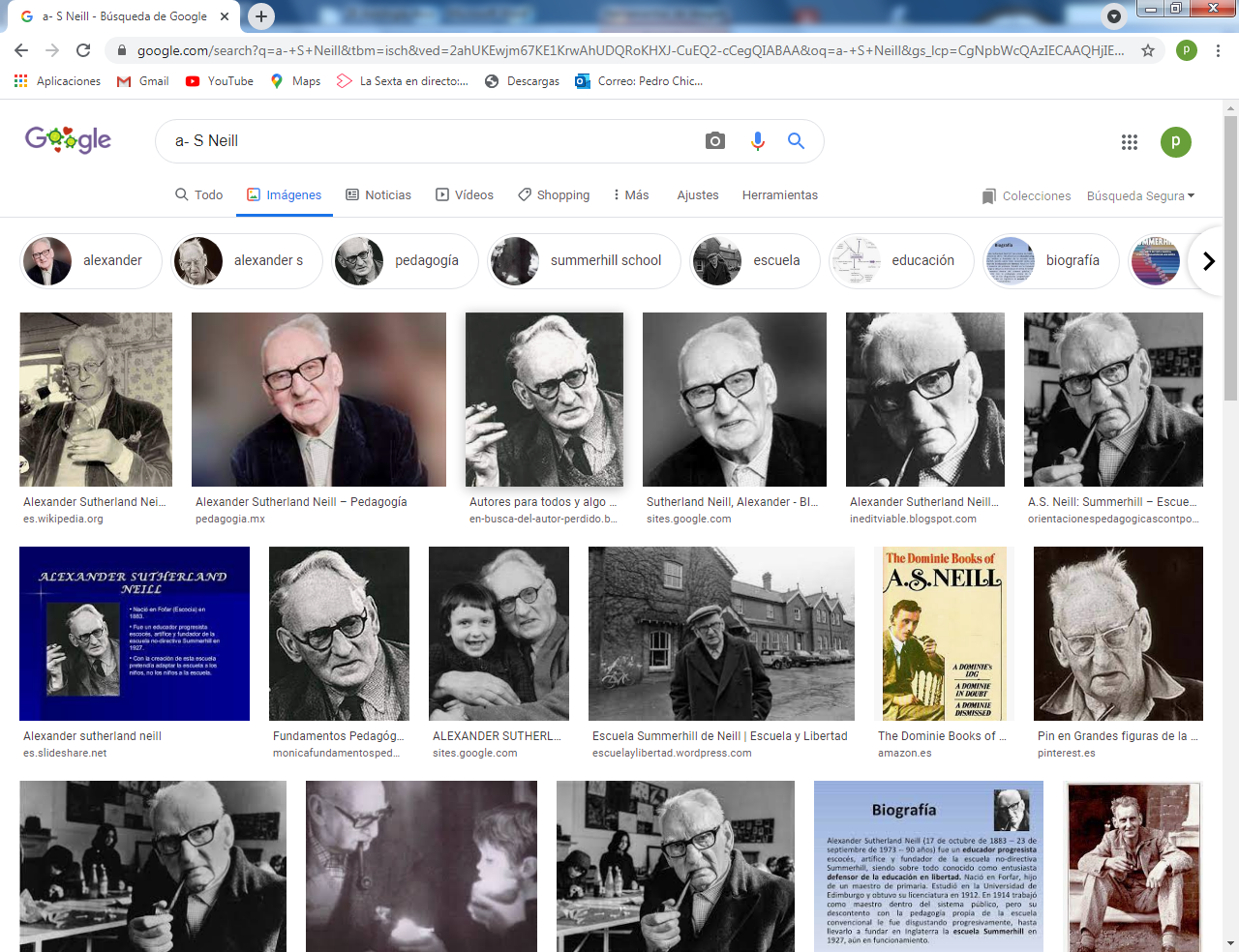 Giner de los Ríos                A.  S.   Neill • A S. N eill, utópico defensor del valor de la autonomía    Es difícil decir si Alexander Sutherland Neill (1883-1973). Fue un aventurero o un soñador, si su escuela fue un centro de educación para casos difíciles o una granja de aves humanas que resistían a aprender a volar como las demás de su especia. Lo que sí es seguro es que hizo un centro educativo que dio mucho que hablar en Europa.     Neill fue un educador progresista con el lema y la paz de cualquier escocés. Fue artífice y fundador de la escuela no-directiva Summerhill, siendo sobre todo conocido como entusiasta defensor de la educación en libertad. Nació en Forfar, hijo de un maestro de primaria. Estudió en  de Edimburgo y obtuvo su licenciatura en 1912. En 1914 trabajó como maestro dentro del sistema público, pero su descontento respecto a la pedagogía propia de la escuela convencional le fue disgustando hasta llevarlo a fundar en Inglaterra la escuela Summerhill en 1927.    La escuela de Summerhill se regía por una forma de vida tipo internado para escolares de  17 años. Estaba situada al sur de Inglaterra y recogía alumnos que fracasaban en otros centros. Tenía las puertas abiertas para diversas edades y para ambos sexos. No había límites de creencias religiosas o de opiniones políticas. Lo que sí tenían que pagar los padres para que la escuela se mantuviera, pues el gobierno no estaba dispuesto a sufragar ocurrencias o aventuras.    Neil creía que es más importante el desarrollo adecuado de las emociones que el adelanto intelectual. Un niño emocionalmente sano puede sacar recursos fácilmente en el futuro para lo que quiera hacer, incluso normalizarse en conocimientos y recursos intelectuales. Si falla el motor de la afectividad no hay posibilidades de llegar a mínimos ni en lo intelectual ni en los social. En sus libros “Neill, Neill, orange piel”, en “Hijos en libertad”, explica con profusión de datos donde escondía las claves del milagro redentor que envolvía a la mayor parte, casi a la totalidad, de los que llegaban desahuciados de toda Inglaterra, e incluso de otros países del entorno.   Bien se la podía definir como escuela del aprendizaje libre. Se oponía a toda forma de competitividad o de comparación de los alumnos. El equilibrio emocional era el objetivo principal para hacer a cada alumno una  persona feliz y libre.Pero autonomía y libertad no implican libertinaje. La verdadera libertad es la que no supone un abuso de los derechos ajenos.      Va asociada al respeto y la responsabilidad. El niño libre se auto-controla, sin que esto suponga represión de ningún tipo, ya que lo hace por la estima en que tiene a los demás debido a un tipo de relaciones con ellos sin miedos ni envidias.    La pedagogía de Neill ha sido tan criticada como querida por muchos. Sus controvertidos principios y el funcionamiento de la escuela que fundara han recibido halagos y críticas de todo tipo. En especial, se ha cuestionado el entorno de aislamiento en que se educa, lejos de una sociedad cuyas reglas son bien diferentes. No obstante, Neill siempre defendió que los niños se adaptarían a cualquier entorno al salir.     La metodología es, en el centro, democrática y se rige por dos principios básicos: la posibilidad de que los alumnos escojan si quieren asistir a clase y la dinámica de las asambleas, donde todos participan, para decidir las normas de la escuela. El objetivo de tanta libertad es crear responsabilidad y fomentar la autoestima y la autonomía        Hay un libro que escribió Neill sobre esta escuela, titulado como ella, “Summerhill. Explica detalladamente el funcionamiento del centro docente y las motivaciones de los actos. Posteriormente se reeditó con un nuevo nombre, "El nuevo Summerhill". Las líneas de acción para conseguir esos resultados eran:    Firme convicción en la bondad natural de los seres humanos.    La felicidad como máxima aspiración de la educación    El amor y el respeto como bases de la convivencia    La importancia de la corporalidad y la sexualidad.    Ausencia de exámenes y calificaciones.    Asistencia no obligatoria a las clases.    La asamblea como órgano de gestión.    Ausencia de reprimendas y sermones.    Además, se dice claramente que el alumno aprende más jugando que aguantando una explicación o un trabajo no deseado. Las actividades artísticas y creativas, como el teatro o la danza, son una delicia para los niños.  Frente a esto los libros pasan a un segundo lugar en la educación, y hay materias que desaparecen por completo, como la religión.    Summerhill tiene una clara visión de lo que es aprender. Se destaca por defender que los niños aprenden mejor libres de coerción y represión que tanto se empela en las escuelas. Todas sus aulas son opcionales: los alumnos pueden escoger las que desean frecuentar y las que no desean. Neill fundó la escuela con el convencimiento de que "un niño debe vivir su propia vida", no la  vida que sus padres quieren o la que diseñan los profesores.     En esa escuela todas las reglas de convivencia y soluciones a los problemas que surgen en el día a día son resueltas en una asamblea que ocurre semanalmente, donde cada persona sea alumno, profesor o funcionario, tiene derecho a hablar y votar, manteniéndose el principio de que todos los votos valen lo mismo. Las normas de la escuela son construidas entre todos, todos se sienten parte del colectivo y se empeñan en mejorarlo.     La educación de Summerhill entra dentro de la pedagogía antiautoritaria, o pedagogía no directiva o pedagogía libertaria. Aunque se ofrecen clases y talleres de todo tipo, en el centro se vive sobre todo una comunidad antes que una escuela. El auténtico aprendizaje se da en la convivencia de chicos y chicas, el autogobierno y el ejercicio de la responsabilidad.  • Hans Gadamer, Didacta del valor de la inteligencia      Hans-Georg Gadamer (1900-2002) reflejó la gran preocupación por la formación del a mente y por la búsqueda de una forma o instrumento que facilite el aprendizaje científico la tenemos en el gran pensador de la metodología del pensamiento libre, científico, creativo.   Nacido en Marburgo y fallecido a los ciento dos años en Heidelberg y especialmente alabado y conocido por su obra maestra “Verdad y Método” (Wahrheitund  Methode)   Contra el consejo de su padre, químico farmacéutico y rector de la universidad de Marburgo, que le aconsejaba estudiar ciencias naturales, él optó por las humanidades. Estudio en  Breslau y luego Filosofía en  Marburgo, donde se doctoró en 1922    Poco después Gadamer visitó Friburgo de Brisgovia y comenzó a estudiar con Martin Heidegger, profesor brillante del centro. A través de Heidegger se insertó en un grupo de estudiantes que luego destacarían intelectualmente, entre ellos se encontraban: Levi Strauss, Karl Löwith y Hannah Arendt. La amistad entre Gadamer y Heidegger se hizo tan estrecha que cuando Heidegger recibió una plaza en Marburgo, Gadamer optó por seguirle. Es posiblemente la fuerte influencia de Heidegger lo que configuró su pensamiento y le hizo madurar.    Terminada su habilitación académica en 1929, comenzó a enseñar en Marburgo en la década de los  diferencia de Heidegger, Gadamer siempre rechazó visceralmente el nazismo.  Después de la  guerra, en 1946, al no haber colaborado con el régimen anterior, fue nombrado rector de la universidad de Leipzig. Al ser adverso al comunismo, tuvo que marchar de  popular y pasó a ejercer la docencia en Frankfurt y en Main. Más tarde reemplazó a  Karl Jaspers en Heidelberg en 1949, donde quedó el resto de su vida  A lo largo de esta etapa final completó su gran obra “Verdad y Método”, publicada en 1960 y ampliada con un segundo volumen en 1986.  La idea central de su libro, considerado el manual guía de la verdad entre los científicos, supone que la verdad es sólida en sí pero no en nosotros. Entre los postulados firmes que se derivan de su obra está el concepto objetivo de verdad real. También declara la confianza en la inteligencia humana para pensar por libre, la importancia de las influencias por el tiempo y lugar en que se vive y la originalidad de cada ser humano para construir su estructura mental.     Por eso su “Hermenéutica”, su visión de cómo hay que aprender para interpretar bien cada teoría o el mensaje de cada pensador que la emite, no se queda en la comprensión del texto, sino que es preciso la exploración del contexto.  “Verdad y método”, no pretende ser una declaración programática de un nuevo método hermenéutico de interpretación de textos. Verdad y método pretende ser una descripción de lo que hacemos permanentemente cuando interpretamos cosas, incluso desconociendo que dicho proceso de interpretación se está produciendo.    Para Gadamer, la comprensión tiene un claro carácter objetivo. En efecto, no se trata de "comprender al otro" sino de "entenderse con otro sobre algo".      Es importante aclarar que el concepto de "texto" se extiende y se amplia, no se refiere únicamente a un escrito, como podría ser un documento o un ensayo, sino que un suceso histórico o una obra de arte, también conforman un "texto". La comprensión, siempre es histórica, en el sentido que siempre se realiza como un acontecimiento mediado históricamente.     Entendido así el texto, la distancia histórica es una ventaja y no un obstáculo. No es necesario remontarse mentalmente a la época en que el texto fue escrito. La tradición vincula el texto al intérprete, por lo cual un texto puede ser paradójicamente "extraño" y "familiar" a la vez. El texto es parte de la tradición y la distancia histórica permite reconstruir una "historia efectual", o los efectos producidos por dicho texto a través de la historia. Puede decirse que el intérprete tiene la posibilidad de comprender el texto aún mejor que su autor.    Es precisamente este rasgo, un tanto dinámico, lo que hace decir a Gadamer, incluso en la historia de los textos, que es necesaria una buena formación cultural para pensar bien. Aprender las cosas del pasado no es aprender nada. Es desenterrar muertos. Aprender mirando el pasado, el presente e incluso el futuro, es aprender vida. Una obra de arte, un libro de hace siglos, un monumento, hablan si se le ve en la historia y se les mira cómo los han viso otros mucho con el paso del tiempo.    Evidentemente esta perspectiva complica la educación, la enseñanza, el aprendizaje. Es una teoría arriesgada, incluso revolucionaria. Aquí es donde está precisamente la grandeza de la figura de Hans Gadamer.       Fue interesante el debate que mantuvo con Jürgen Habermas (1929- xxx), de la Escuela de Frankfurt, acerca de la posibilidad de trascendencia histórica y cultura. A pesar de sus fuertes discrepancias, entablaron ambos intelectuales estrecha amistad y afán de ayuda mutua. No fue lo mismo el debate con Jacques Derrida (1934-2004) cuya rivalidad con Gadamer nunca concluyó.  La figura de Gadamer fue para muchos educadores de altura un revulsivo para evitar dogmatismos científicos y filosóficos, pues con sus principios serenos y certeros promovió una actitud de humildad y modestia en los intelectuales, sólo rota por algunos más autosuficientes.     De Gadamer se dijo que “enseñó a leer a los científicos” lo que habían escrito lo filósofos, y a los filósofos lo que habían escrito lo científicos. Enseñó a aprender ciencias a los estudiantes de Filosofía y enseño a aprender Filosofía a los estudiantes de ciencias.       Otros escritos suyos fueron surgiendo de su pluma. Habla mucho del saber y del aprender en el ensayo sobre el poeta Paul Celan” (1920-1970), titulado ¿Quién soy yo, quién eres tú?, que es considerado como el segundo volumen de los argumentos puestos en Verdad y método.     •  Joy Paul Guilford entusiasta del valor de la creatividad      La interpretación creativista ha sido la más difundida en los tiempos recientes en lo que a la inteligencia se refiere y a sus procesos de aprender, explicar, comprender, y expresar. Ha estado con frecuencia en la mente de los filósofos y de los sociólogos de todos los tiempos. Pero la oleada de interés se despertó con una conferencia de  Joy Paul Guilford (1897-1987) en 1951 titulada "Creativity "y con el “Ensayo” publicado poco después.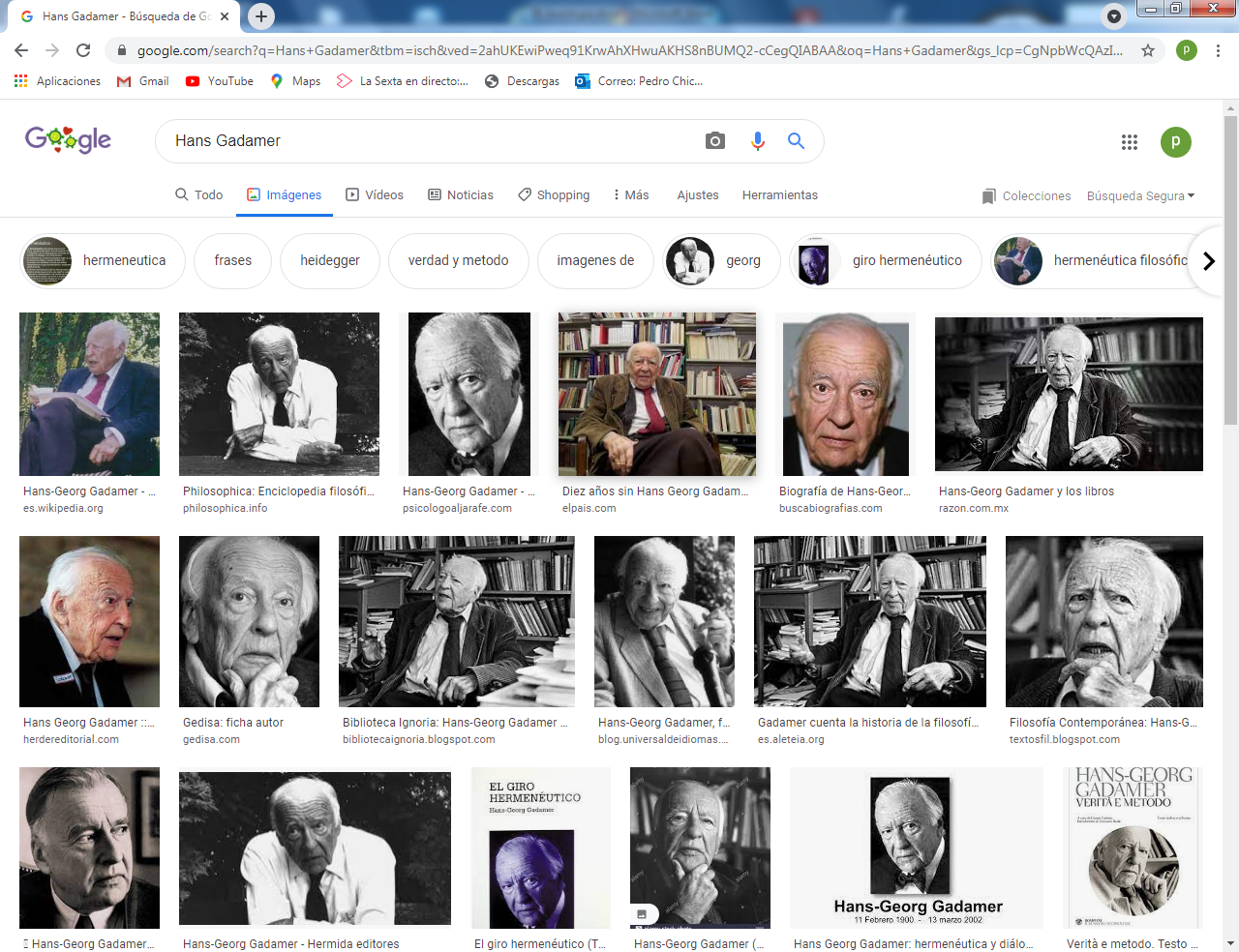 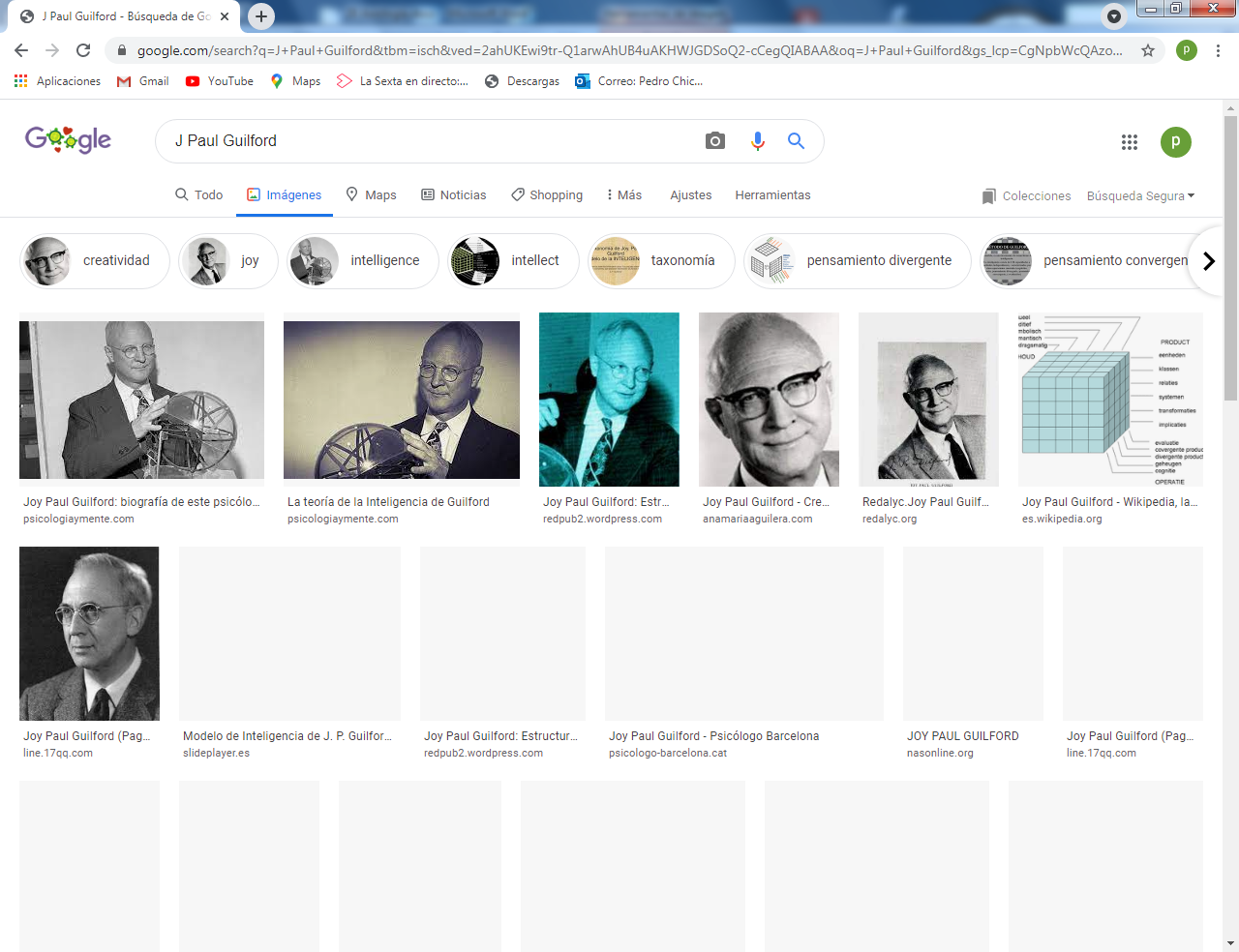 Hans Gadamer       J. Paul Guilford     Joy Paul Guilford nació cerca de Marquette, Nebraska, EE.UU. y falleció en Los Angeles. Trabajó como psicólogo en  de Harvard y elaboro una teoría dinámica y factorialista, partiendo de la idea de que la inteligencia es la “capacidad d enfrentarse dinámicamente con la realidad y responder de forma original y práctica a los problemas que se presentan en la vida".    Llevó a cabo numerosos análisis factoriales sobre la personalidad y las aptitudes cognitivas y elaboró un modelo de la estructura de la inteligencia, desarrollando al máximo los análisis factoriales de Thurstone.   . Sus trabajos suscitaron muchos cuestionarios sobre la originalidad, la novedad, la habilidad, la creatividad que se advierte en la personalidad en cuanto al ser y del a inteligencia en cuanto al obrar. Destacan sus obras “Psicología general” (1940),  “Creatividad y educación” y “Aptitud para la creación”.      En sus estudios posteriores, como en "La estructura de ", de 1956, y en "La medida y el desarrollo de la creatividad", de 1962, o en "La estructura factorial de la inteligencia", de 1964, perfila la teoría de la inteligencia como resultado de diversas operaciones que conducen a diversos productos en diversos campos, contenidos o terrenos.   Si es la respuesta negativa, quedamos con la duda de si aprender a crear, el aprendizaje creativo va por este camino o no. Y si la conclusión es positiva intuimos que el proceso de aprender en clave de creatividad resulta una operación humana de mayor complejidad que lo que a simple vista nos ofrece la experiencia cotidiana.   El centro de referencia es, para Guilford, el pensamiento divergente o expansivo. El pone al sujeto en disposición de resolver cuestiones. Para ello precisa iniciativa, fantasía, originalidad, inventividad, productividad, expresividad... y cuantas fuerzas le proyecten a actuar, no en función de aprendizajes (memoria), sino originales (fantasía y dinamicidad).Así explicaba Guilford los factores de la Inteligencia     Discurrió un modelo morfológico, presentado en 1958, que intentaba superar la visión restringida de las aptitudes que mostraban los modelos factoriales. Suponía su idea una clasificación cruzada de fenómenos que se interceptan e interactúan. Se puede describir como una matriz matemática en tres dimensiones. Toma como punto de partida un análisis de cómo actúa el sistema cognitivo al resolver problemas.     Para ello establece tres categorías cuyas intercepciones dan lugar a cada aptitud:      OPERACIONES: Tipo de proceso intelectual (valoración, producción convergente, producción divergente, retención de memoria, registro de memoria, cognición)      CONTENIDOS: Tipo de información con el cual se trabaja (visual, auditivo, simbólico, semántico, comportamental)     PRODUCTOS: Forma que adopta la información en el procesamiento que el organismo hace de ella (unidades, clases, relaciones, sistemas, transformaciones, implicaciones)    De esta forma una aptitud es una operación determinada, de seis posibles aspectos, sobre un contenido de información que da lugar a uno de los seis productos posibles. Con este sistema taxonómico Guilford encontró 150 aptitudes diferentes en 1977, que se ampliaron a 180 en 1988.    En esta clasificación no aparecen relaciones jerárquicas entre los elementos, lo cual no quiere decir que no existan. Lo que aparecen son interconexiones entre un aspecto operacional, uno conceptual y uno operativo   Es como si en una matriz de laboratorio se mezclaran diversos elementos y se analizaran luego los compuestos resultantes de las diversas mezclas.   Por ejemplos si exploramos la fuente de las OPERACIONES o Funciones, nos encontramos con cinco grandes formas de operar:Cognición: Lo que el individuo conoce o puede descubrir fácilmente a partir de lo que ya sabe. Memoria: almacenar información Producción divergente: cantidad y variedad de información producida a partir de una misma fuente. Producción convergente: consecución de resultados únicos o considerados como los mejores. Valoración: Alcanzar decisiones que estén de acuerdo con un criterio dado.     Si nos detenemos en los CONTENIDOS o productos en donde se producen las actividades creadoras, hallamos varios “espacios de creatividad”Contenido visuales, que afectan a todas la realidades externas que llegan a los ojos y que suponen dimensiones ópticas.Contenido auditivos que juegan con la audición y la producción auditiva como la música, la canciónContenidos simbólicos, que son todos los gestos y signos creativos como los iconos, los emblemas, las metáforas,  las iconografías. Contendidos semánticos, en forma de palabras, de juicios y de argumentos coherentes y bien desarrollados, originales y sugestivos.  Contenidos conductales o acciones de la vida que van desde el movimiento artístico, como la danza, a los competitivos, como el deporte.    Y en cada intersección de las anteriores podemos hallar NIVELES de complejidad creciente, que van       -  desde las unidad que reflejan singulares Figuras      -  hasta las redes más complicada o implicadasSimbolos      -  pasando por los grupos o clases, Términos o palabras     -   las acciones o conductas.cada cubito del bloque representan un factor de la inteligncia. Por lo tanto                  1                                                      2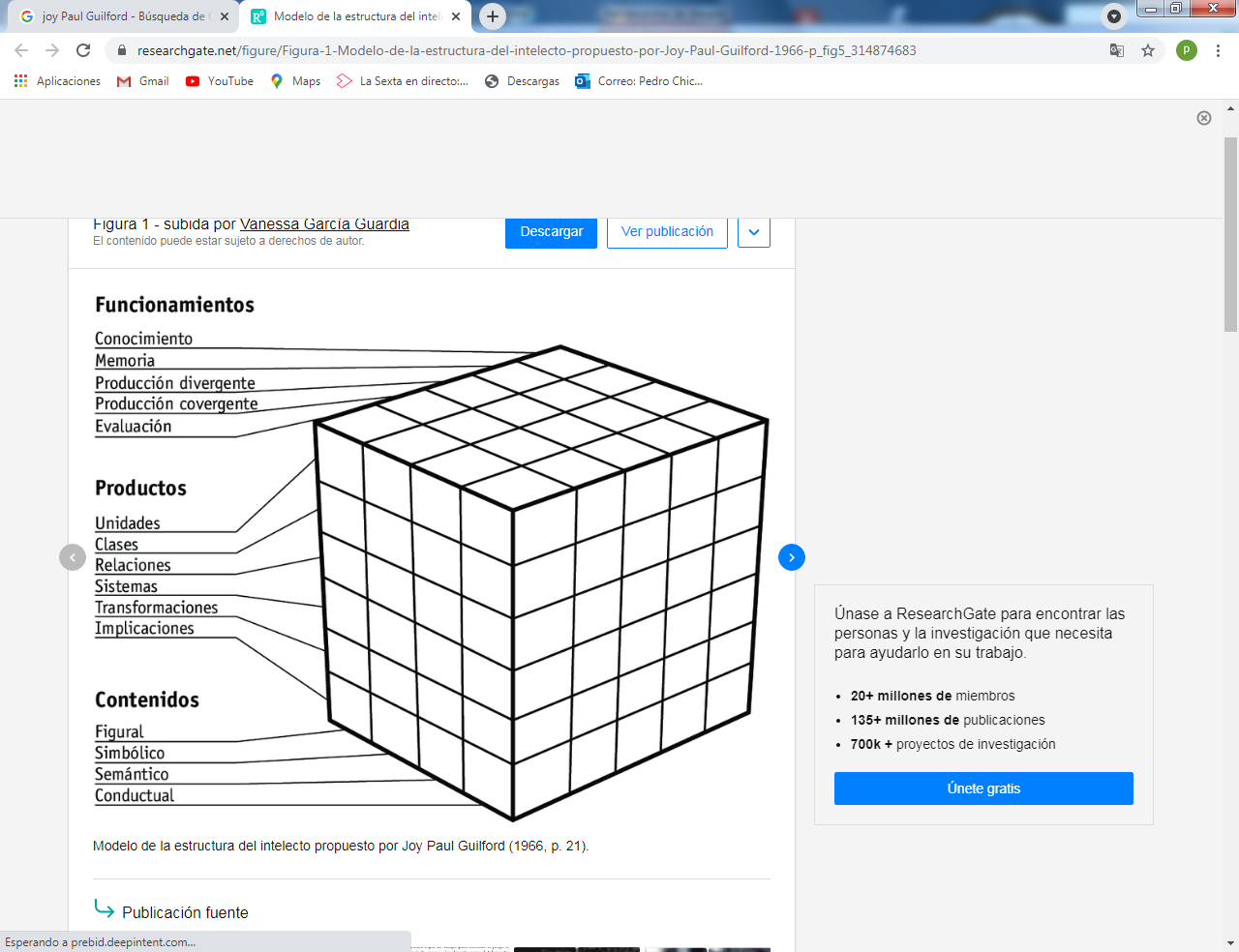 Cada cubito del bloque representa un factos intelectual consus tres ras originarios Funciones, productos contenidos (5 x 6 x 4) = 120 factoresTres ejemplos de factores                     Ejemplo. 1  Conocimiento de una unidad de de símbolos)                        3Otro ejemplo  2  Memoria de un sistema de accionesy un tercero  3  valoración de palabras complejas